The Drelincourt SchoolCovid-19 Parent Declaration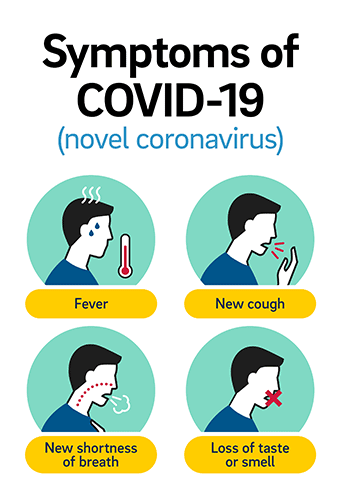 I understand that the symptoms of Covid-19 areHigh temperatureNew and/or continuous coughLoss of taste and smell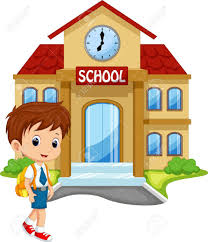 I will not send my child to school if they have any of these symptoms. 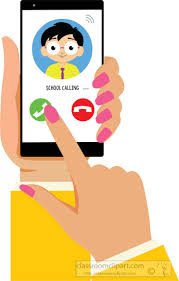 I will inform school if my child has any of these symptoms or if anyone in the house has these symptoms. 